Publicado en Madrid el 02/04/2018 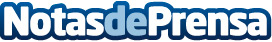 Servicios Reunidos y Royal Canin firman un acuerdo para gestionar los puntos de venta de la marcaLa empresa de outsourcing comercial refuerza su protagonismo en el sector de la gestión del punto de venta, tras una trayectoria avalada por el talento y la diferenciación. El primer objetivo pasa por reforzar el posicionamiento de Royal Canin en el mercado especializado de nutrición de gatos y perrosDatos de contacto:David Candal902 027 588Nota de prensa publicada en: https://www.notasdeprensa.es/servicios-reunidos-y-royal-canin-firman-un_1 Categorias: Nacional Marketing Mascotas Recursos humanos Consumo http://www.notasdeprensa.es